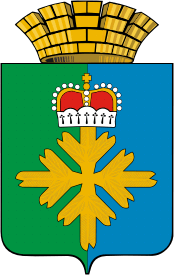 ПОСТАНОВЛЕНИЕАДМИНИСТРАЦИИ  ГОРОДСКОГО ОКРУГА ПЕЛЫМот 20.12.2017 № 391п. ПелымОб утверждении Перечня муниципальных мер социальной поддержки, подлежащих включению в Единую государственную информационную систему социального обеспечения и Перечня муниципальных поставщиков информации в Единую государственную информационную систему социального обеспеченияВо исполнение Постановления Правительства Российской Федерации от 14.02.2017 № 181 «О единой государственной информационной системе социального обеспечения», руководствуясь статьей  31 Устава городского округа Пелым, администрация городского округа ПелымПОСТАНОВЛЯЕТ:1. Утвердить Перечень муниципальных мер социальной поддержки, подлежащих включению в Единую государственную информационную систему социального обеспечения (Приложение №1).2. Утвердить Перечень муниципальных поставщиков информации в Единую государственную информационную систему социального обеспечения (Приложение №2).3. Опубликовать настоящее постановление в информационной газете «Пелымский вестник» и разместить на официальном сайте городского округа Пелым информационно-телекоммуникационной сети «Интернет».4. Контроль за исполнением настоящего постановления возложить на заместителя главы администрации городского округа Пелым А.А. Пелевину.И.о. главы администрациигородского округа Пелым                                                                  Т.Н. БаландинаПереченьмуниципальных мер социальной поддержки, подлежащих включению в Единую государственную информационную систему социального обеспеченияПереченьмуниципальных поставщиков информации в Единую государственную информационную систему социального обеспеченияУТВЕРЖДЕН:постановлением администрациигородского округа Пелымот 20.12.2017 № 3911.Компенсация расходов на оплату жилого помещения и коммунальных услуг отдельным категориям работников бюджетной сферы в поселках городского типа, рабочих поселках и сельских населенных пунктах, расположенных на территории Свердловской области, и пенсионерам из их числа2.Компенсация расходов на оплату жилого помещения и коммунальных услуг отдельным категориям граждан, оказание мер социальной поддержки которым относится в ведению Российской Федерации3.Компенсация расходов на оплату жилого помещения и коммунальных услуг отдельным категориям граждан, оказание мер социальной поддержки которым относится в ведению субъекта Российской Федерации4.Компенсация расходов на оплату коммунальных услуг многодетным семьям Свердловской области5.Предоставление субсидий на оплату жилого помещения и коммунальных услугУТВЕРЖДЕН:постановлением администрациигородского округа Пелымот 20.12.2017 № 3911.Администрация городского округа Пелым